НАРУЧИЛАЦКЛИНИЧКИ  ЦЕНТАР ВОЈВОДИНЕул. Хајдук Вељкова бр. 1, Нови Сад(www.kcv.rs)ОБАВЕШТЕЊЕ О ЗАКЉУЧЕНОМ УГОВОРУ У  ПОСТУПКУ ЈАВНЕ НАБАВКЕ БРОЈ 182-15-O, партија 2Врста наручиоца: ЗДРАВСТВОВрста предмета: Опис предмета набавке, назив и ознака из општег речника набавке: Набавка нерегистрованих лекова ван Листе лекова, - takrolimus33600000 – фармацеутски производиУговорена вредност: без ПДВ-а 252.000,00 динара, односно 277.200,00 динара са ПДВ-омКритеријум за доделу уговора: најнижа понуђена ценаБрој примљених понуда: 1Понуђена цена: Највиша: 252.000,00 динараНајнижа: 252.000,00 динараПонуђена цена код прихваљивих понуда:Највиша: 252.000,00 динара Најнижа: 252.000,00  динараДатум доношења одлуке о додели уговора: 27.08.2015.Датум закључења уговора: 15.10.2015.Основни подаци о добављачу: „Inpharm Co“д.о.о., Батајнички друм 23, ЗемунПериод важења уговора: до дана у којем добављач у целости испоручи наручиоцу добра која су предмет овог уговора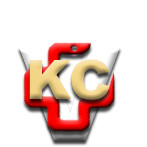 КЛИНИЧКИ ЦЕНТАР ВОЈВОДИНЕ21000 Нови Сад, Хајдук Вељка 1, Србија,телефон: + 381 21 487 22 05; 487 22 17; фаx : + 381 21 487 22 04; 487 22 16www.kcv.rs, e-mail: uprava@kcv.rs, ПИБ:101696893